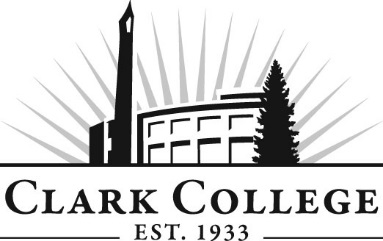 DENTAL HYGIENE ADVISORY COMMITTEE - MINUTESMonday April 17, 2017	6:00 pm--8:00 pmHealth Sciences Center, Room 139Members Present: Jana Sarkkinen, RDH, Rose Family Dental (Committee Chair); Kramer Ragan, RDH (Vice Chair); Ann Gilbert, University of Washington; Dr. Michael Rue, Minnehaha Family Dentistry; Dr. Peter Lubisich, Vancouver Pediatric Dentistry; Kaili Rutkowski, RDH; Steven Hokett, Salmon Creek Periodontics;Members Absent: Kelly Venetucci, RDH, Willamette Dental; Dr. Russell G. Church; Dr. Trisha Simcox, RDH,Clark College: Kristi Taylor, Interim Program Director; Clark Instructors: Amy Johnson, Becky Herman, Glenna Afflerbaugh, Michael Ludwig; Scott Clemans, Careers Services; Cathy Sherick, Assoc. Dir. of Instructional Programming & Innovation; Nichola Farron, Secretary Senior Advisory Committees.The meeting was called to order and introductions were made.Minutes of the Previous MeetingThe minutes of October 10 2016 were approved as written by the committeeNext Meeting DateThe committee will meet again on Monday, October 16 2017.AnnouncementsCathy Sherick made the following announcements:Clark is completing the series of Business and Community Learning events on campus this spring. The quick and friendly ‘lunch and learn’ opportunities. FREE and open to the public, the workshops will be scheduled from 11:30 a.m. to 1:30 p.m., and held in the Gaiser Student Center, allowing people to attend on their lunch hour.  Friday May 19th 		The Power of Completion Join us here on campus Saturday June 3 10:00 a.m. registration opens for the FREE Healthy Penguin Walkabout. There are several stations set up across campus, with health activities and information about one quarter mile apart. A great way to get some exercise, some health information and have fun.In keeping with the college campus theme, TRANSFORMATION work on the committee composition continues! We are seeking nontraditional members, those folks who are not typically associated with the field (like women in welding). Your assistance is appreciated, if you know of someone who might be interested in joining a committee, let us know. We are also going to be making a big push to engage students and Clark Alumnae in the work of the committees. Students will be able to earn a small stipend and a letter of recommendation for their attendance and participation. Piloted this year, have not had students waiting in line – but we want to have them be a regular and vital presence on every committee in the future. July 13, 2017 – Evening event to recognize our committees and the terrific volunteers that come to meetings two times a year to support students. Watch for additional details to arrive via email.Clark College will hold graduation at the Sunlight Supply Amphitheater on Thursday June 22 at 7:00 p.m. It is a great way to celebrate the work of the committees. There is always a need for volunteers at the event, if you are interested please let us know.Committee RecruitmentThe committee discussed ongoing recruitment with suggestions for contacting old members: Dr. Hockett will contact Dr. Church to see if he is still interested. Kristi also mentioned two individuals from external organizations - Lifeline connections and Free Clinic – who may be potential recruits. There are also suppliers or others who might be interested: there is the idea that folks that might be able to ‘help’ the clinic. In terms of Dentists, it was asked whether there is there a need to add additional dentists to the committee. Two supervising Dentists who currently work in the clinic could be potential members, but as employees, Cathy will check whether they can serve as voting committee members.  Action Item: It was agreed that advisory member Ann Gilbert would contact former member Melody Scheer to invite to the next meeting to make presentation on DSHS. Potential Wellness BASAs the College continues to consider a potential BAS in Wellness, the committee were reminded that any articles and information on oral health would be very valuable as a sources of data. The committee discussed the need to integrate oral health to the wider focus on mental and physical health. It was noted how a coordination of services to address the need of inflammation in the body as part of larger dental health issues is increasingly important. Lifeline Connections undertook a Pacific University survey, where 80% of residents said oral pain was the cause of relapse in recovering addicts. Students are currently working with Lifeline Connections to provide resource and referral information. CODA (Commission on Dental Accreditation) CODA are due to visit on July 19 and will want to meet with the Advisory Committee, most likely over a lunch. There was discussion of the best times for meeting in alignment with schedules.  CODA will meet the group as a whole and then meet with Advisory Committee members only. 11:30 a.m. to 1:00 p.m. is a likely time slot. Action Item: Kristi will work with Nichola on planning the meeting and communicating with the Advisory Committee regarding the arrangements. Kristi can share parts of the application - Summary and Conclusion - prior to the visit.The committee discussed, ‘what are the issues facing the department?’ that will be addressed in the CODA report: Kristi felt like it would all be captured in the conclusions. One issue is the on-line classes, which is a broader issue across Clark College. CODA wants verification of on-line access; there is nothing beyond user name and password. There are different ways to proctor tests, and they want to have a system that is less vulnerable.Notification of patients and dentists about going through accreditation process: the contact is Sharon Carston  (clarkcountydental@gmail.com). There will be a media release in the Columbian; most likely, the health editor will cover this. Inter-professional EducationDepartment is participating in the Second Healthy Penguin Walk About with the other Health occupation students. There is also the possibility for students to work in an inter-professional capacity at PSU with speech therapy. In terms of OHSU, program options for potential collaboration include the dental program, oral pathology, and infant well-baby check doing varnishes, screenings etc. by adding to physician checklist. In addition, Vancouver clinic has a large pediatrics group, and there can be consideration of high school programs, for example, providing an in-class visiting lecture. May not meet bi-directional requirement. Ear, nose and throat doctors might be another option. There is a Residency program at PeaceHealth – Dr. Welo, (on board of Free Clinic) may be interested in collaborating.Student Selection The college Academic Plan has a detailed focus on diversifying the applicant pool; and the department is making an effort to expand evaluation of soft skills. How to diversify in a community that is not highly diverse? There is also the need to consider that you cannot request demographic information on forms. There is a need to build awareness of the program and the profession in unrepresented communities. One method for this might be high school visits.There was a conversation with the committee as to why diversity had been focused on by the College.  It was further explained that this was identified as part of the focused work on power, privilege and inequity. Action Item: Office of Instruction staff will work to gather more data and materials on the benefits of improving diversity for the next Advisory Committee meeting.SADHA Children’s dental health day at the clinic had 101 patients: a lot of cleanings and sealants were undertaken.  The day is ostensibly for low-income families but there is no admission screening. The clinic is seeing a drop off of low-income patients as part of expanded insurance options (up to the age of 6): but it does not always cover everything. Families that are transient or undocumented families are still in need.  However, the committee discussed that the need has shifted and the last two years has mainly focused on sealant treatments; WA is considered model for access to care for children. Students also went to House of Delegates, more speakers this term will see Medical Teams International, and will have HPV presentation, as part of recognizing its role in causing of oral cancer. Even with anti-HPV vaccines, this is being seen in men, as they are less likely to seek vaccination.Kristi will also connect with members about Hygiene Award for Dental Society scholarships.The meeting was adjourned.Prepared by Cathy Sherick/ Nichola Farron